ÇEREZ POLİTİKASIModaslan Giyim Tekstil San ve Tic. Ltd. Şti(“Modaslan”) olarak www.modaslan.com internet sitesi (“Site”) içerisinde yer alan bazı alanlarda çerezler kullanmaktayız. Bu Çerez Politikası (“Politika”) Modaslan tarafından yönetilen işbu Site için geçerli olup çerezler; Site’yi ziyaretiniz sırasında Politika’da açıklanan şekilde kullanılacaktır.Çerez Nedir?Çerezler bir internet sitesi tarafından cihazınızda oluşturulan ve isim-değer formatında veri barındıran küçük metin dosyalarıdır. Çerezler, ziyaret ettiğiniz internet sitesinin cihazınızda bilgi saklamasını ve bu bilgileri sonraki ziyaretleriniz sırasında kullanmasını mümkün kılmaktadır. Bir internet sitesi tarafından oluşturulan çerezler siteye erişim için kullandığınız internet tarayıcısı tarafından saklanmaktadır. Bu çerezlerin içerdiği bilgilere; sadece çerezi oluşturan alan adı (örn. www.modaslan.com) altında sunulan internet siteleri tarafından ve aynı tarayıcıyı kullandığınız takdirde uzaktan erişim mümkündür.Çerezler, günümüzde, internet teknolojilerinin önemli bir parçası haline gelmiştir ve temel işlevleri çevrimiçi ziyaretçinin tercihlerinin hatırlanması ve cihazın tanınması olup neredeyse her internet sitesinde çerez kullanımı söz konusudur.Çerezleri Kim, Nasıl Gönderir?Çerezler, gezintiniz sırasında cihazınızda bulunan tarayıcı (Google Chrome, Safari vb. gibi) ile Modaslan sunucuları arasında kurulan iletişim vasıtasıyla gönderilmektedir.Çerez TürleriÇerezler Hangi Amaçla Kullanılmaktadır?Kullanılması Zorunlu Olan Çerezler: Bu çerezler, İnternet sitesinin düzgün bir şekilde çalışabilmesi, sitenin özelliklerinden ve sunulan hizmetlerden yararlanabilmeniz için kullanımı mecburi olan çerezlerdir. Bu çerezler vasıtasıyla kişisel veriler işlenmemektedir.Performans Çerezleri: Bu çerezler, internet sitemizin performansını ölçmek ve iyileştirmek için ziyaretleri ve trafik kaynaklarını tespit etmemize olanak sağlar. İnternet sitemiz içerisinde yer alan sayfaların ziyaretçi sayılarına ulaşmamıza ve ziyaretçilerimizin internet sitemizin içerisinde hangi sayfalarda zaman geçirdiklerini görmemize yardımcı olurlar. İlgili çerezlerin topladığı tüm bilgiler, toplu olarak/birlikte değerlendirildiğinden kişisel bilgiler içermez, anonimdir. Bu çerezler vasıtasıyla tamamen internet sitemizin daha verimli hale getirilmesi sağlanmaya çalışılmaktadır.İşlevsellik Çerezleri: Bu çerezler, ziyaretçilerimizin internet sitemiz üzerinde dil veya bölge seçiminin hatırlanması gibi gelişmiş işlevsellik ve kişiselleştirme imkanları sağlamak amacıyla kullanılmaktadır. İlgili çerezlerin kullanımına izin vermemeniz halinde, internet sitemiz nezdindeki kişiselleştirilmiş ayarlarınızın kaydedilmesi mümkün olmayacaktır.Hedefleme Çerezleri: Bu çerezler, internet sitemizi ve üçüncü taraflara ait alan adlarını ziyaretiniz sırasında oluşturulan birincil ve üçüncü taraf çerezlerdir. Bu çerezler oluşturuldukları alan adlarındaki tıklama ve ziyaret geçmişinizin takibini ve farklı alan adları arasında bu kayıtların eşlenmesini mümkün kılmaktadır. Bu tür çerezler kullanıcıların tanınması ve profillenmesi, reklam ve pazarlama faaliyetlerinin hedeflenmesi, ve içeriğin özelleştirilmesi amacı ile kullanılmaktadır.Sitemizde Kullanılan Çerezlere İlişkin Bilgiler Tersan tarafından yönetilen Site’de kullanılan çerezler aşağıda yer almaktadır;Çerezler;Sitemizin, ziyaretçilerimiz tarafından nasıl kullanıldığı hakkında (en çok tıklanan bağlantılar, en çok ziyaret edilen sayfalar, görüntülenen hata mesajı sayısı gibi) anonim bilgiler toplamak ve bu bilgileri analiz ederek; hatalı sayfaları işler hale getirmek, Sitemizi geliştirmek ve tercih edilmeyen sayfaları kaldırmak veya iyileştirmek,Kullanım alışkanlıklarınızı, anonim bir şekilde, değerlendirerek reklam ve pazarlama faaliyetlerini gerçekleştirmek ve ilgisiz reklamların gösterimini kısıtlamakgibi amaçlarla kullanılmaktadır.Çerezlerin YönetimiTarayıcılar genellikle çerezleri otomatik olarak kabul etmektedir. İnternet sitemizi kullanabilmek için çerez kullanımı zorunlu değildir, fakat tarayıcınızı çerezleri kabul etmemeye ayarlamanız halinde kullanıcı deneyiminizin kalitesi düşebilir ve sitelerimizin çeşitli işlevleri bozulabilir.Tarayıcınızı; çerezleri tüm siteler veya belirli siteler için engelleyecek şekilde, çerez oluşturulduğunda uyarı verecek şekilde, üçüncü taraf çerezleri engelleyecek şekilde veya tüm çerezleri oturum çerezi gibi sayacak şekilde yapılandırabilirsiniz. Ek olarak, tarayıcınız üzerinden çerezleri silebilir veya tarayıcınızda saklanan çerezlerin listesini ve değerlerini görebilirsiniz. Tarayıcınızın çerez yönetimi işlevleri hakkında detaylı bilgi için lütfen aşağıdaki ilgili linke tıklayarak tarayıcınızın internet sitesinden bilgi alınız.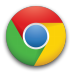 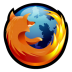 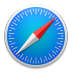 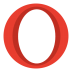 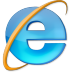 Çerezler ile ilgili daha detaylı bilgi için, https://www.aboutcookies.org veya https://www.youronlinechoices.eu/ adresini ziyaret edebilir ya da "Privacy Badger" uygulamasını kullanabilirsiniz (https://www.eff.org/tr/privacybadger).Modaslan, çerezleri Aydınlatma Metni kapsamında kullanmakta olup çerezlerle ilgili kullanım şartlarını ve Çerez Politikasını değiştirme hakkını saklı tutar.Çerez TürüAçıklamaOturum ÇerezleriOturum çerezleri, Site’yi kullanımınız sırasında geçerli olan çerezler olup internet tarayıcısı kapatılıncaya kadar geçerliliklerini korurlar.Kalıcı ÇerezlerBu çerezler tarayıcınızda saklanan ve tarafınızca silininceye dek veya son kullanım tarihine kadar geçerliliğini koruyan çerezlerdir.Birinci Taraf ÇerezleriSite tarafından oluşturulan ve sadece Modaslan tarafından okunabilen çerezlerdir. Bu çerezler oturum çerezleri veya kalıcı çerezler olabilirler.Üçüncü Taraf ÇerezleriSite üzerinden sunulan bir içeriğin www.tersanshipyard.com adresi dışında başka alan adları üzerinden de sağlanması halinde, (örneğin, bir video platformunda barındırılan içeriğin Site üzerinden görüntülenmesi); her bir üçüncü taraf alan adının kendine münhasır yarattığı çerezlerdir. Bu tür çerezler genel olarak kalıcı çerezlerden oluşmaktadır.Çerez Servis SağlayıcıÇerez İsmiÇerez TanımıÇerez TipiÇerez SüresiModaslan.comexp_csrf_tokenGüvenilir internet trafiğini tanımlamak için kullanılmaktadır.Kesinlikle Gerekli7980 yılModaslan.comexp_last_activityİnternet sitesi ziyaretçisi etkinliğini izlemek için kullanılmaktadır.Performans7980 yılModaslan.com_utmvİnternet sitesi ziyaretçilerinin davranışlarının izlenmesi ve site performansının ölçülmesi amacıyla kullanılmaktadır.PerformansBirkaç saniyeModaslan.com_utmaİnternet sitesi ziyaretçilerinin davranışlarının izlenmesi ve site performansının ölçülmesi amacıyla kullanılmaktadır.Performans2 yılModaslan.com_utmcİnternet sitesi ziyaretçilerinin davranışlarının izlenmesi ve site performansının ölçülmesi amacıyla kullanılmaktadır.PerformansOturum süresi boyuncaModaslan.com_utmbİnternet sitesi ziyaretçilerinin davranışlarının izlenmesi ve site performansının ölçülmesi amacıyla kullanılmaktadır.Performans30 dakikaModaslan.com_utmtİnternet sitesi ziyaretçilerinin isteğini işleme almak ve site trafiği hakkında istatistikler oluşturmak için kullanılmaktadır.Performans2 dakikaModaslan.comexp_trackerİnternet sitesi ziyaretçisi etkinliğini izlemek için kullanılmaktadır.PerformansOturum süresi boyuncaModaslan.com_gaİnternet sitesi ziyaretleri hakkında bilgi toplarken kullanıcıları ayırt etmek için kullanılmaktadır.Performans2 yılModaslan.com_utmzİnternet sitesi ziyaretçilerinin davranışlarının izlenmesi ve site performansının ölçülmesi amacıyla kullanılmaktadır.Performans6 ayModaslan.com_gidZiyaret edilen her bir internet sayfası için; benzersiz bir değer saklamak için kullanılmaktadır.Performans1 günModaslan.comexp_last_visitİnternet sitesi ziyaretçisi etkinliğini izlemek için kullanılmaktadır.Performans1 yılnr-data.netJSESSIONIDİnternet sitesi ve mobil uygulamaların performansını izlemek için kullanılmaktadır.3. Taraf çereziOturum süresi boyunca